Summary: 108 variations. Coordinate geometry – Line from two points.Question:Point C is found at and Point B is located at .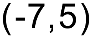 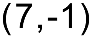 a)	Plot these points on the Cartesian plane provided. Clearly label them on the grid.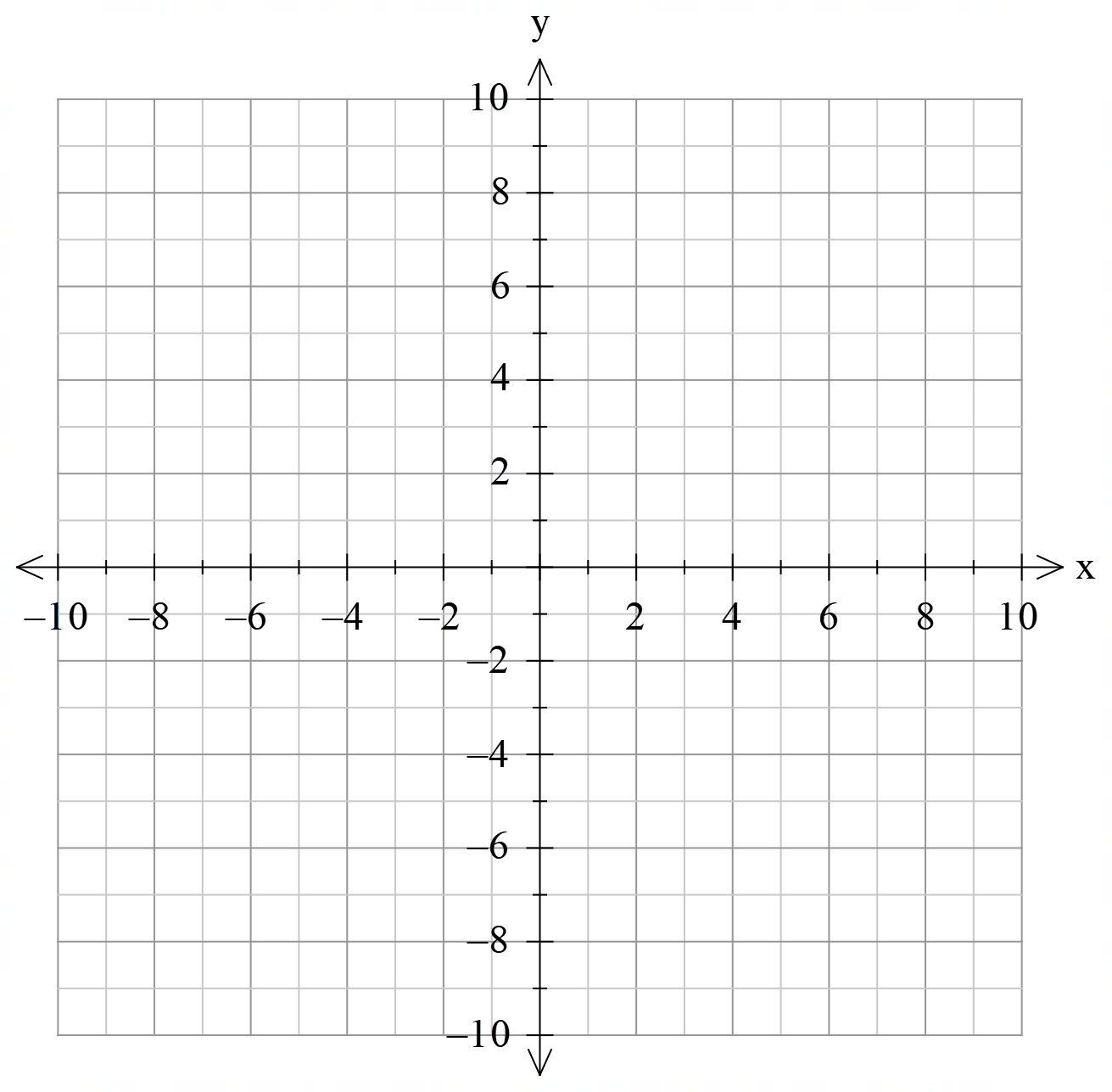 b)	Draw a line connecting these two points. Find the gradient of line segment BC. Clearly show your method.c)	Write the equation of the line in the form y = mx + c.[2,3,3 = 8 Marks]Solution:a)	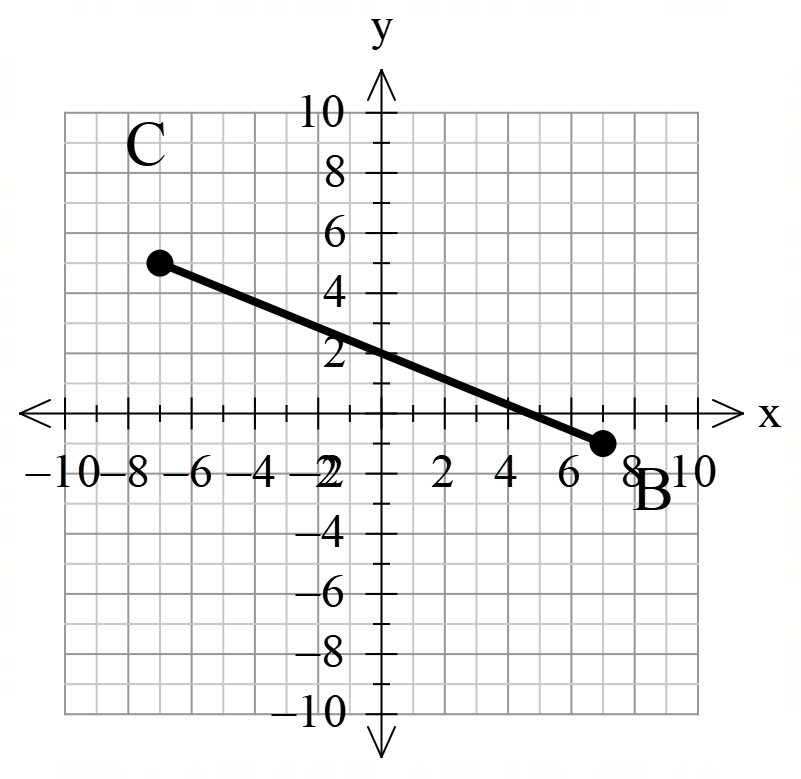 b)	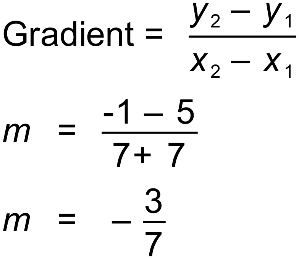 c)	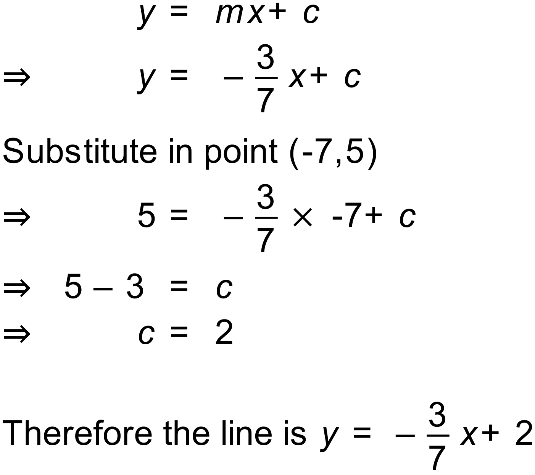 